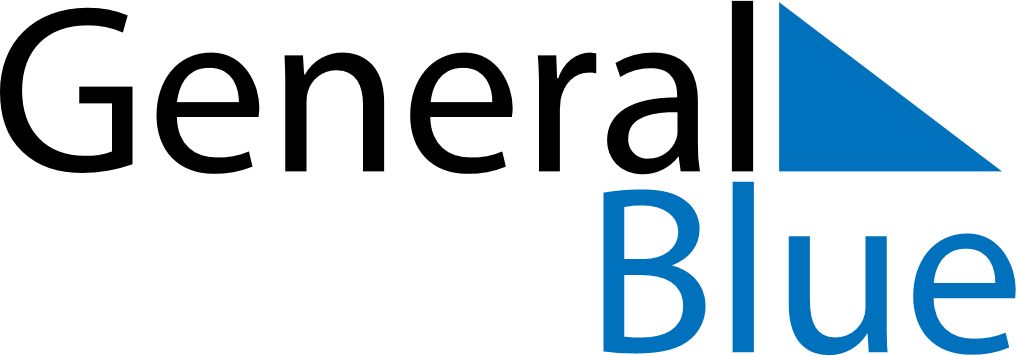 November 2024November 2024November 2024November 2024November 2024November 2024United StatesUnited StatesUnited StatesUnited StatesUnited StatesUnited StatesSundayMondayTuesdayWednesdayThursdayFridaySaturday123456789Election Day10111213141516Veterans Day1718192021222324252627282930Thanksgiving DayDay after Thanksgiving DayNOTES